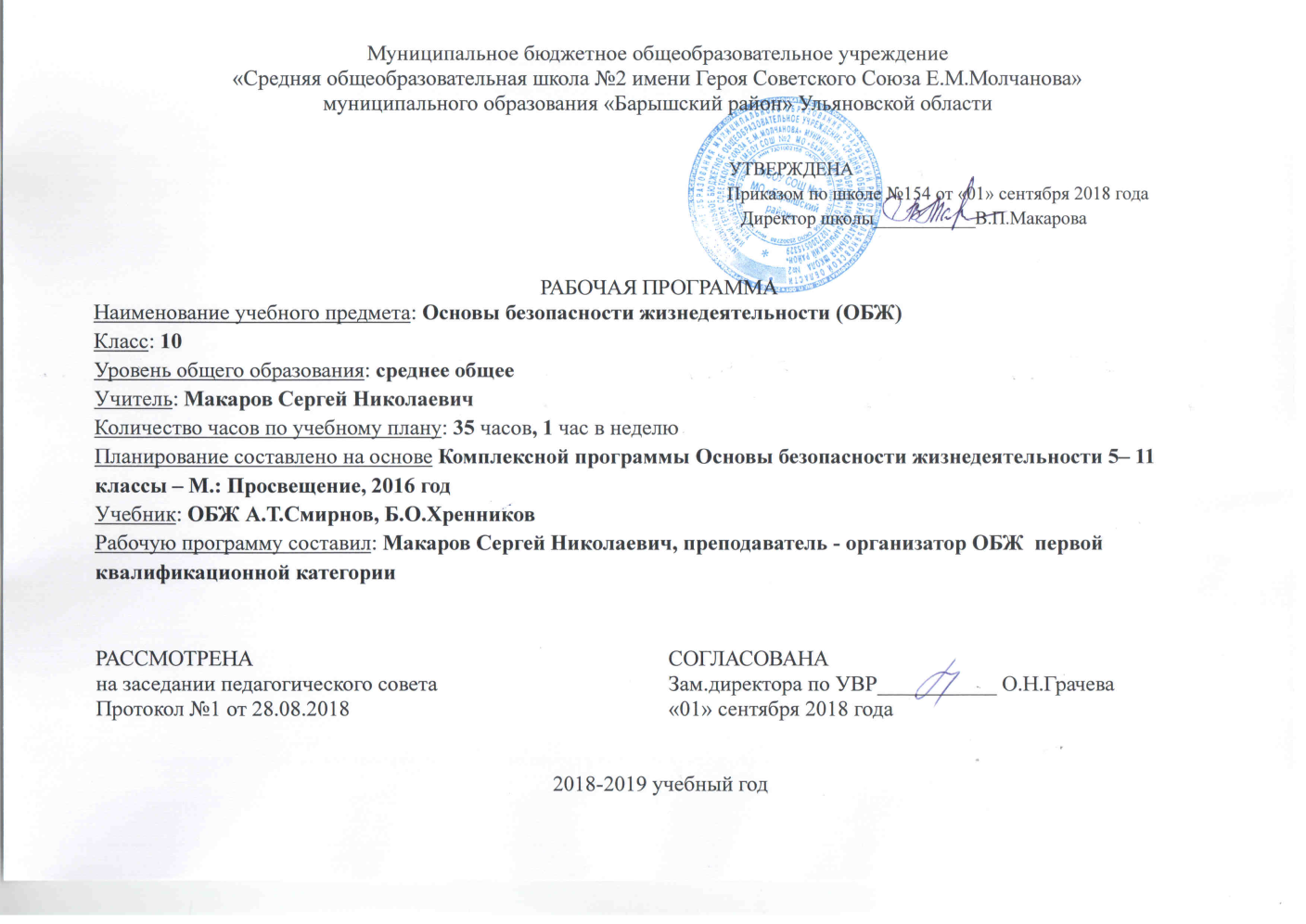 Планируемые результаты освоения учебного предмета «Основы безопасности жизнедеятельности»  Содержание курса «Основы безопасности жизнедеятельности»10 классМодуль 1. Основы безопасности личности, общества и государстваРаздел 1. Основы комплексной безопасностиОбеспечение личной безопасности в повседневной жизни Автономноепребывание человека в природной среде.    Добровольная и вынужденная автономия. Способы подготовки человека к автономному существованию.Обеспечение личной безопасности на дорогах. Правила безопасного поведения на дорогах пешеходов и пассажиров. Общие обязанности водителя.Обеспечение личной безопасности в криминогенных ситуациях. Наиболее вероятные ситуации криминогенного характера на улице, в транспорте, в общественном месте, в подъезде дома, в лифте. Правила безопасного поведения в местах с повышенной криминогенной опасностью.Личная безопасность в условиях чрезвычайных ситуаций Чрезвычайные ситуации природного и техногенного характера, причины их возникновения и возможные последствия.Рекомендации населению по правилам безопасного поведения в условиях чрезвычайных ситуаций природного и техногенного характера для минимизации их последствий.Современный комплекс проблем безопасности военного характераВоенные угрозы национальной безопасности России. Национальные интересы России в военной сфере, защита её независимости, суверенитета, демократического развития государства, обеспечение национальной обороны.Характер современных войн и вооружённых конфликтов. Военный конфликт, вооружённый конфликт, локальная война, региональная война, крупномасштабная война.Раздел 2. Защита населения Российской Федерации от чрезвычайных ситуаций природного и техногенного характераНормативно-правовая база и организационные основы по защите населения от чрезвычайных ситуаций природного и техногенного характераНормативно-правовая база Российской Федерации в области обеспечения безопасности населения в чрезвычайных ситуациях.Единая государственная система предупреждения и ликвидации чрезвычайных ситуаций (РСЧС), её структура и задачи.Раздел 3. Основы противодействия терроризму и экстремизму в Российской ФедерацииЭкстремизм и терроризм — чрезвычайные опасности для общества и государстваТерроризм и террористическая деятельность, их цели и последствия. Факторы, способствующие вовлечению в террористическую деятельность. Профилактика их влияния.Экстремизм и экстремистская деятельность. Основные принципы и направления террористической и экстремистской деятельности.Нормативно-правовая база борьбы с терроризмом и экстремизмом в Российской ФедерацииОсновные положения Конституции Российской Федерации, положения Федеральных законов «О противодействии терроризму» и «О противодействии экстремистской деятельности», положения Концепции противодействия терроризму в Российской Федерации, в которых определены нормативно-правовые основы борьбы с терроризмом и экстремизмом.Роль государства в обеспечении защиты населения страны от террористической и экстремистской деятельности иобеспечение национальной безопасности Российской Федерации.Духовно-нравственные основы противодействия терроризму и экстремизмуЗначение нравственных позиций и личных качеств учащихся в формировании антитеррористического поведения.Роль культуры безопасности жизнедеятельности в формировании антитеррористического поведения и анти экстремистского мышления.Уголовная ответственность за участие в террористической и экстремистской деятельностиУголовная ответственность за террористическую деятельность. Уголовный кодекс Российской Федерации об ответственности за участие в террористической деятельности.Федеральный закон «О противодействии экстремистской деятельности» об ответственности за осуществление экстремистской деятельности. Уголовный кодекс Российской Федерации об уголовной ответственности за экстремистскую деятельность.Обеспечение личной безопасности при угрозе террористического актаПравила безопасного поведения при угрозе террористического акта.Правила оказания само- и взаимопомощи пострадавшим от теракта.Модуль 2. Основы медицинских знаний и здорового образа жизниРаздел  4.  Основы  здорового  образа  жизниОсновы медицинских знаний и профилактика инфекционных заболеванийСохранение и укрепление здоровья — важная часть подготовки молодёжи к военной службе и трудовой деятельности. Основные требования, предъявляемые к здоровью гражданина при поступлении его на военную службу. Духовные и физические качества человека, способствующие успешному выполнению обязанностей в профессиональной деятельности.Основные инфекционные заболевания, их классификация и профилактика.Здоровый образ жизни и его составляющиеЗдоровый образ жизни как индивидуальная система поведения человека, направленная на сохранение и укрепление его здоровья. Факторы, влияющие на здоровье. Основные составляющие здорового образа жизни.Биологические ритмы и их влияние на работоспособность. Основные понятия о биологических ритмах человека, их влияние на уровень жизнедеятельности человека, профилактика утомления.Значение двигательной активности и физической культуры для здоровья человека. Необходимость выработки привычки на уровне потребности к систематическим занятиям физической культурой.Вредные привычки и их социальные последствия. Курение и употребление алкоголя — разновидности наркомании. Наркомания — это практически неизлечимое заболевание, связанное с зависимостью от потребления наркотика. Профилактика наркомании.Модуль 3. Обеспечение военной безопасности государствагосударстваРаздел  6.  Основы  обороны  государстваГражданская оборона — составная часть обороноспособности страныГражданская оборона как составляющая обороны государства, предназначение и задачи гражданской обороны по защите населения от чрезвычайных ситуаций мирного и военного времени.Основные виды оружия и их поражающие свойства. Мероприятия, проводимые по защите населения от современных средств поражения.Оповещение и информирование населения о чрезвычайных ситуациях мирного и военного времени. Действия населения по сигналам оповещения о чрезвычайных ситуациях.Инженерная защита населения от чрезвычайных ситуаций мирного и военного времени. Защитные сооружения гражданской обороны. Правила поведения в защитных сооружениях.Средства индивидуальной защиты. Основные средства защиты органов дыхания, средства защиты кожи. Медицинские средства защиты и профилактики. Правила использования средств индивидуальной защиты.Организация проведения аварийно-спасательных и других неотложных работ в зоне чрезвычайной ситуации.Организация гражданской обороны в общеобразовательной организации, её предназначение и задачи. План гражданской обороны общеобразовательной организации. Обязанности учащихся.Вооружённые Силы Российской Федерации — защитники нашего  ОтечестваИстория создания Вооружённых Сил Российской Федерации.Памяти поколений — дни воинской славы России, дни славных побед, сыгравших решающую роль в истории государства.Состав Вооружённых Сил Российской Федерации и управление Вооружёнными Силами Российской Федерации.Виды и рода войск Вооружённых Сил Российской Федерации.Сухопутные войска (СВ), их состав и предназначение, вооружение и военная техника Сухопутных войск.Военно-воздушные силы (ВВС), их состав и предназначение. Вооружение и военная техника Военно-воздушных сил.Военно-морской флот (ВМФ), его состав и предназначение. Вооружение и военная техника Военно-морского флота.Ракетные войска стратегического назначения (РВСН), их состав и предназначение. Вооружение и военная техника Ракетных войск стратегического назначения.Воздушно-десантные войска (ВДВ), их состав и предназначение.Войска воздушно-космической обороны.Войска и воинские формирования, не входящие в состав Вооружённых Сил Российской Федерации.Боевые традиции Вооружённых Сил России    Патриотизм и верность воинскому долгу — качества защитника Отечества.Дружба и войсковое товарищество — основа боевой готовности частей и подразделений.Раздел  7.  Основы  военной  службыСохранение и укрепление здоровья военнослужащих, обеспечение безопасности воинской службы.Суточный наряд, обязанности лиц суточного наряда   Суточный наряд, его предназначение, состав суточного наряда.    Обязанности дежурного и дневального по роте.Организация караульной службы    Организация  караульной  службы.  Общие  положения. Часовой и его неприкосновенность. Обязанности часового.Строевая подготовкаСтрои и управление ими. Строевые приёмы и движение без оружия. Выполнение воинского приветствия без оружия на месте и в движении. Выход из строя и возвращение в строй. Подход к начальнику и отход от него.Строй отделения, развёрнутый строй, походный строй. Выполнение воинского приветствия в строю, на месте и в движении.Огневая подготовкаНазначение и боевые свойства автомата Калашникова. Порядок неполной разборки и сборки автомата Калашникова. Приёмы и правила стрельбы из автомата.Тактическая подготовкаСовременный бой. Обязанности солдата в бою.Содержание курса «Основы безопасности жизнедеятельности»в 11 классМодуль 1. Основы безопасности личности, общества и государстваРаздел 1. Основы комплексной безопасностиПожарная безопасность. Права и обязанности граждан в области пожарной безопасности. Правила личной безопасности при пожаре.Обеспечение личной безопасности на водоёмах в различное время года. Безопасный отдых у воды. Соблюдение правил безопасности при купании в оборудованных и необорудованных местах.Обеспечение личной безопасности в различных бытовых ситуациях. Безопасное обращение с электричеством, бытовым газом и средствами бытовой химии. Меры безопасности при работе с инструментами. Безопасность и компьютер.Раздел 3. Основы противодействия терроризму и экстремизму в Российской ФедерацииОрганизационные основы системы противодействия терроризму и экстремизму в Российской ФедерацииНациональный антитеррористический комитет (НАК), его предназначение, структура и задачи.Контртеррористическая операция и условия её проведения. Правовой режим контртеррористической операции.Роль и место гражданской обороны в противодействии терроризму. Применение Вооружённых Сил Российской Федерации в борьбе с терроризмом. Участие Вооружённых Сил Российской Федерации в пресечении международной террористической деятельности за пределами страны.Модуль 2. Основы медицинских знаний и здорового образа жизниРаздел  4.  Основы  здорового  образа  жизниЗдоровый образ жизни и его составляющиеПравила личной гигиены. Личная гигиена, общие понятия и определения. Уход за кожей, зубами и волосами. Гигиена одежды. Некоторые понятия об очищении организма.Нравственность и здоровьеФормирование правильного взаимоотношения полов. Семья и её значение в жизни человека. Факторы, оказывающие влияние на гармонию семейной жизни. Качества, необходимые для создания прочной семьи.Инфекции, передаваемые половым путём (ИППП), пути их передачи, причины, способствующие заражению. Меры профилактики.ВИЧ-инфекция и СПИД, основные пути заражения. Профилактика ВИЧ-инфекции. Ответственность за заражение ВИЧ-инфекцией.Семья в современном обществе. Брак и семья, основные понятия и определения. Условия и порядок заключения брака. Личные права и обязанности супругов. Права и обязанности родителей.Раздел 5. Основы медицинских знаний и оказание первой помощиПервая помощь при неотложных состояниях     Сердечная недостаточность и причины её возникновения. Общие правила оказания первой помощи при острой сердечной недостаточности. Инсульт, причины его возникновения, признаки возникновения. Первая помощь при инсульте.Первая помощь при ранениях. Понятие о ране, разновидности ран. Последовательность оказания первой помощи при ранении. Понятие об асептике и антисептике.Основные правила оказания первой помощи. Правила остановки артериального кровотечения. Признаки артериального кровотечения, методы временной остановки кровотечения. Правила наложения давящей повязки. Правила наложения жгута. Способы иммобилизации и переноски пострадавшего. Первая помощь при травмах опорно-двигательного аппарата.Первая помощь при черепно-мозговой травме, травме груди, травме живота.Первая помощь при травме в области таза, при повреждениях позвоночника, спины.Первая помощь при остановке сердца. Реанимация. Правила проведения сердечно-лёгочной реанимации. Непрямой массаж сердца. Искусственная вентиляция лёгких.Модуль 3. Обеспечение военной безопасности государствагосударстваРаздел  6.  Основы  обороны  государстваБоевые традиции Вооружённых Сил РоссииВооружённые силы Российской Федерации — основа обороны государстваОсновные задачи современных Вооружённых Сил России. Международная (миротворческая) деятельность Вооружённых Сил Российской Федерации.Символы воинской честиБоевое знамя воинской части — официальный символвоинская реликвия воинской части, олицетворяющая её честь, доблесть, славу и боевые традиции, указывающая на предназначение воинской части и её принадлежность.Ордена — почётные награды за воинские отличия и заслуги в бою и военной службе.Военная форма одежды и знаки различия, их воспитательное значение.Воинская обязанностьОсновные понятия о воинской обязанности. Воинский учёт, обязательная подготовка к военной службе, призыв на военную службу, прохождение военной службы по призыву, пребывание в запасе, призыв на военные сборы и прохождение военных сборов в период пребывания в запасе.Организация воинского учёта, основное предназначение воинского учёта.Первоначальная постановка граждан на воинский учёт. Предназначение профессионально-психологического отбора при первоначальной постановке граждан на учёт.Обязанности граждан по воинскому учёту до призыва их на военную службу и при увольнении с военной службы.Обязательная подготовка граждан к военной службе, периоды обязательной подготовки к военной службе и их основное предназначение.Требования к индивидуальным качествам военнослужащих — специалистов по сходным воинским должностям.Подготовка граждан по военно-учётным специальностям, её предназначение и порядок осуществления.Добровольная подготовка граждан к военной службе, её основные направления.Организация медицинского освидетельствования граждан при постановке их на воинский учёт. Основное предназначение и порядок его проведения.Профессиональный психологический отбор, его предназначение и критерии определения профессиональной пригодности призывника к военной службе.Увольнение с военной службы и пребывание в запасе, предназначение запаса, разряды запаса в зависимости от возраста граждан.Раздел  7.  Основы  военной  службыРазмещение и быт военнослужащихРазмещение военнослужащих. Содержание помещений, обеспечение пожарной безопасности.Распределение времени и внутренний порядок в повседневной деятельности военнослужащих, распорядок дня.Особенности военной службыПравовые основы военной службы. Статус военнослужащего. Военные аспекты международного права. Общевоинские уставы.Устав внутренней службы Вооружённых Сил Российской Федерации. Дисциплинарный устав Вооружённых Сил Российской Федерации. Устав гарнизонной, комендантской и караульной служб Вооружённых Сил Российской Федерации. Строевой устав Вооружённых Сил Российской Федерации.Военнослужащий — вооружённый защитник Отечества   Основные виды воинской деятельности. Основные особенности воинской деятельности. Требования воинской деятельности, предъявляемые к  моральным и индивидуальным качествам гражданина.Военнослужащий — патриот. Честь и достоинство военнослужащего Вооружённых Сил Российской Федерации. Военнослужащий — специалист своего дела. Военнослужащий — подчинённый, выполняющий требования воинских уставов, приказы командиров и начальников.Основные обязанности военнослужащих.Ритуалы Вооружённых Сил Российской Федерации    Порядок вручения Боевого знамени воинской части.Порядок приведения к Военной присяге (принесение обязательства).Порядок вручения личному составу вооружения, военной техники и стрелкового оружия.Ритуал подъёма и спуска Государственного флага Российской Федерации.Прохождение военной службы по призывуПризыв на военную службу. Порядок прохождения военной службы.Размещение и быт военнослужащих. Прохождение военной службы по контрактуОсобенности военной службы по контракту. Альтернативная гражданская служба. Тематическое планирование 10 классТематическое планирование 11 классПриложение к рабочей программе: Поурочно-тематическое планирование на 2018-2019 учебный годКласс: 10УМК:  учебник Основы безопасности жизнедеятельности: 10 класс. Учебник для общеобразовательных учреждений. А.Т.Смирнов; Б.О.Хренников         М. «Просвещение». 2017гПриложение к рабочей программе: Поурочно-тематическое планирование на 2018-2019 учебный годКласс: 11УМК:  учебник Основы безопасности жизнедеятельности: 11 класс. Учебник для общеобразовательных учреждений. А.Т.Смирнов; Б.О.Хренников         М. «Просвещение». 2018гЛичностные:Метапредметные:10 класс10 класс•сформированность целостного представления об основных направлениях обеспечения национальной безопасности Российской Федерации и основных приоритетах национальной безопасности (национальной обороне, государственной и общественной безопасности);•умение обоснованно объяснять особенности современных процессов мирового развития в условиях глобализации, которые формируют новые угрозы и риски для безопасности жизнедеятельности личности, общества, государства и национальной безопасности России;•сформированность современного уровня культуры безопасности жизнедеятельности, способствующей снижению отрицательного влияния человеческого фактора на безопасность личности, общества и государства;•поиск в различных информационных источниках и самостоятельный отбор информации о наиболее характерных чрезвычайных ситуациях природного, техногенного и социального характера, имевших место за последнее время в стране. Анализ причин их возникновения и последствий; систематизация рекомендаций населению по правилам безопасного поведения для минимизации последствий различных чрезвычайных ситуаций;•осознание терроризма и экстремизма как социальных явлений, представляющих серьёзную угрозу личности, обществу, государству и национальной безопасности;•умение характеризовать терроризм и экстремизм как социальное явление, представляющее серьёзную угрозуличности, обществу, государству и национальной безопасности России;•сформированность нравственных позиций и личных качеств, способствующих противостоянию террористической и экстремистской идеологии;•умение логически обоснованно доказывать следующие положения:— любые акты терроризма являются преступлениями, не имеющими оправдания;— террористическая деятельность бесцельна;— наказание за любую террористическую деятельность наступает неизбежно;•сформированность потребностей в соблюдении норм и правил здорового образа жизни;•умение обосновывать значение здорового образа жизни как индивидуальной системы поведения человека для обеспечения его духовного, физического и социального благополучия;•выработка устойчивого негативного отношения к курению, употреблению алкоголя и наркотиков;•умение подбирать из различных информационных источников убедительные примеры пагубного влияния курения, употребления алкоголя, наркотиков и других психо-активных веществ на здоровье человека, а также умение отстаивать свою точку зрения по этому вопросу при общении в кругу сверстников;•воспитание патриотизма, уважения к историческому и культурному прошлому России и её Вооружённым Силам;•умение логично обосновывать важность и значение владения методами оказания первой помощи при неотложных состояниях;•воспитание потребности в правовой подготовке и освоение основных положений законодательства Российской Федерации в области обороны государства, воинской обязанности и военной службы граждан;•умение характеризовать роль и место Вооружённых Сил Российской Федерации в обеспечении национальной безопасности страны;11 класс11 класс•выбор направления самостоятельной подготовки в области безопасности жизнедеятельности в сфере будущей профессиональной деятельности и в повседневной жизниучётом индивидуальных возможностей и потребностей;•умение характеризовать основные направления перехода Российской Федерации к новой государственной политике в области национальной безопасности;•осознание значения семьи для жизни современного общества и благоприятной демографической ситуации в стране;•умение характеризовать назначение и функции семьи всовременном обществе и логично обосновывать влияние благополучных семейных отношений на здоровье личности, общества и демографическую безопасность в государстве•сформированность убеждения в необходимости освоения основ медицинских знаний и выработки умений в оказании первой помощи при неотложных состояниях;•умение логично обосновывать важность и значение владения методами оказания первой помощи при неотложных состояниях;•морально-психологическая и физическая подготовленность к успешной профессиональной деятельности, в том числе к военной службе в современных условиях;•умение доступно излагать содержание основ законодательства Российской Федерации об обороне государства, воинской обязанности и военной службе граждан Российской Федерации;•уяснение значения роли гражданской обороны в области защиты населения страны от чрезвычайных ситуаций мирного и военного времени и выработка убеждения в необходимости овладения навыками в области гражданской обороны•умение обосновывать необходимость обучения граждан Российской Федерации начальным знаниям в области обороны и подготовки их по основам военной службы для успешного выполнения ими конституционного долга и обязанности по защите Отечества.•сформированность потребностей в соблюдении норм и правил здорового образа жизни;ПредметныеПредметныеВыпускник научитсяВыпускник получит возможность научиться10 класс10 класс• комментировать назначение основных нормативных правовых актов в области обороны государства;• объяснять основные задачи и направления развития, строительства, оснащения и модернизации ВС РФ;•оперировать основными понятиями в области обороны государства•приводить примеры применения различных типов вооружения и военной техники в войнах и конфликтах различных исторических периодов, прослеживать их эволюцию.•раскрывать основы и организацию обороны РФ;• приводить примеры сигналов управления строем с помощью рук, флажков и фонаря;•раскрывать предназначение и использование ВС РФ в области обороны;•определять назначение, устройство частей и механизмов автомата Калашникова;•объяснять направление военной политики РФ в современных условиях;•выполнять чистку и смазку автомата Калашникова;•описывать предназначение и задачи Вооруженных Сил РФ, других войск, воинских формирований и органов в мирное и военное время;•выполнять нормативы неполной разборки и сборки автомата Калашникова;•характеризовать историю создания ВС РФ;•описывать работу частей и механизмов автомата Калашникова при стрельбе;•описывать структуру ВС РФ;•выполнять норматив снаряжения магазина автомата Калашникова патронами;•характеризовать виды и рода войск ВС РФ, их предназначение и задачи;•описывать работу частей и механизмов гранаты при метании;•использовать Строевой устав ВС РФ при обучении элементам строевой подготовки;•выполнять нормативы надевания противогаза, респиратора и общевойскового защитного комплекта (ОЗК).•оперировать основными понятиями Строевого устава ВС РФ;•выполнять строевые приемы и движение без оружия;•выполнять воинское приветствие без оружия на месте и в движении, выход из строя и возвращение в строй, подход к начальнику и отход от него;•выполнять строевые приемы в составе отделения на месте и в движении;•приводить примеры команд управления строем с помощью голоса•описывать назначение, боевые свойства и общее устройство автомата Калашникова;•выполнять неполную разборку и сборку автомата Калашникова для чистки и смазки;	•описывать порядок хранения автомата;•различать составляющие патрона•снаряжать магазин патронами;•выполнять меры безопасности при обращении с автоматом Калашникова и патронами в повседневной жизнедеятельности и при проведении стрельб;•выполнять изготовку к стрельбе;•производить стрельбу;объяснять назначение и боевые свойства гранат;•различать наступательные и оборонительные гранаты;•описывать устройство ручных осколочных гранат•выполнять приемы и правила снаряжения и метания ручных гранат;•выполнять меры безопасности при обращении с гранатами;•описывать элементы инженерного оборудования позиции солдата и порядок их оборудования;•выполнять приемы «К бою», «Встать»;объяснять, в каких случаях используются перебежки и переползания;•выполнять перебежки и переползания (по-пластунски, на получетвереньках, на боку);•описывать назначение, устройство, комплектность, подбор и правила использования противогаза, респиратора, общевойскового защитного комплекта (ОЗК) и легкого защитного костюма (Л-1);•применять средства индивидуальной защиты;•действовать по сигналам оповещения исходя из тактико-технических характеристик (ТТХ) средств индивидуальной защиты от оружия массового поражения;•описывать состав и область применения аптечки индивидуальной;•раскрывать особенности оказания первой помощи в бою;•выполнять приемы по выносу раненых с поля боя.11 класс11 класс•распознавать символы ВС РФ;• выстраивать индивидуальную траекторию обучения с возможностью получения военно-учетной специальности и подготовки к поступлению в высшие военно-учебные заведения ВС РФ и учреждения высшего образования МВД России, ФСБ России, МЧС России;•приводить примеры воинских традиций и ритуалов ВС РФ.•оформлять необходимые документы для поступления в высшие военно-учебные заведения ВС РФ и учреждения высшего образования МВД России, ФСБ России, МЧС России.•комментировать назначение основных нормативных правовых актов в области воинской обязанности граждан и военной службы;•использовать нормативные правовые акты для изучения и реализации своих прав и обязанностей до призыва, во время призыва, во время прохождения военной службы, во время увольнения с военной службы и пребывания в запасе; •оперировать основными понятиями в области воинской обязанности граждан и военной службы;•раскрывать сущность военной службы и составляющие воинской обязанности гражданина РФ;•характеризовать обязательную и добровольную подготовку к военной службе;•раскрывать организацию воинского учета;•комментировать назначение Общевоинских уставов ВС РФ;•использовать Общевоинские уставы ВС РФ при подготовке к прохождению военной службы по призыву, контракту;•описывать порядок и сроки прохождения службы по призыву, контракту и альтернативной гражданской службы;•объяснять порядок назначения на воинскую должность, присвоения и лишения воинского звания •различать военную форму одежды и знаки различия военнослужащих ВС РФ;•описывать основание увольнения с военной службы;•раскрывать предназначение запаса;•объяснять порядок зачисления и пребывания в запасе; •раскрывать предназначение мобилизационного резерва;•объяснять порядок заключения контракта и сроки пребывания в резерве.•комментировать назначение Строевого устава ВС РФ;•описывать явление выстрела и его практическое значение;•раскрывать сущность военно-профессиональной деятельности;•объяснять порядок подготовки граждан по военно-учетным специальностям;•оценивать уровень своей подготовки и осуществлять осознанное самоопределение по отношению к военно-профессиональной деятельности;•характеризовать особенности подготовки офицеров в различных учебных и военно-учебных заведениях;•использовать официальные сайты для ознакомления с правилами приема в высшие военно-учебные заведения ВС РФ и учреждения высшего образования МВД России, ФСБ России, МЧС России. №модуля, раздела, темыНаименование модуля, раздела, темыКоличество часовМодуль 1Основы безопасности личности,    общества и государства.13Раздел 1Основы комплексной безопасности.5Тема 1Обеспечение личной безопасности в повседневной жизни.2Тема 2Личная безопасность в условиях чрезвычайных ситуаций.2Тема 3Современный комплекс проблем безопасности военного характера.1Раздел 2Защита населения Российской Федерации от чрезвычайных ситуаций природного и техногенного характера.2Тема 4Нормативно-правовая база и организационные основы по защите населения от чрезвычайных ситуаций природного и техногенного характера.2Раздел 3Основы противодействия терроризму и экстремизму в Российской Федерации.6Тема 5Экстремизм и терроризм – чрезвычайные опасности для общества и государства.2Тема 6Нормативно-правовая база борьбы с терроризмом и экстремизмом в Российской Федерации.1Тема 7Духовно-нравственные основы противодействия терроризму и экстремизму.1Тема Глава 8Уголовная ответственность за участие в террористической и экстремисткой деятельности.1Тема 9Обеспечение личной безопасности при угрозе террористического акта.1Модуль 2Основы медицинских знаний и здорового образа жизни.   4Раздел 4Основы здорового образа жизни.4Тема 10Основы медицинских знаний и профилактика инфекционных заболеваний.1Тема 11Здоровы образ жизни и его составляющие3Модуль 3Обеспечение военной безопасности государства.18Раздел 6Основы обороны государства.9Тема 12Гражданская оборона- составная часть обороноспособности страны3Тема 13Вооруженные Силы Российской Федерации-защитники нашего Отечества 2Тема 14Виды и рода войск Вооруженных Сил Российской Федерации3Тема 15Боевые традиции Вооруженных Сил России1Раздел 7Основы военной службы9Тема 16Размещение и быт военнослужащих1Тема 17Суточный наряд, обязанности лиц суточного наряда1Тема 18Организация караульной службы1Тема  9Строевая подготовка3Тема 20Огневая подготовка2Тема 21 Тактическая подготовка1Всего часов:35№модуля, раздела, темыНаименование модуля, раздела, темыКоличество часовМодуль-1Основы безопасности личности,    общества и государства.6Раздел-1Основы комплексной безопасности.2Тема 1Обеспечение личной безопасности в повседневной жизни.Раздел-3Основы противодействия терроризму и экстремизму в Российской Федерации.4Тема 2Организационные основы системы противодействия терроризмуи экстремизму в Российской Федерации.Модуль-2Основы медицинских знаний и здорового образа жизни. 7Раздел-4Основы здорового образа жизни.2Тема 3Организационные основы системы противодействия терроризмуи экстремизму в Российской Федерации. Разел-5Основы медицинских знаний и оказание первой медицинской помощи.5Тема 4Первая помощьпри неотложных состояниях Модуль-3Обеспечение военной безопасности государства.22  Раздел-6Основы обороны государства.8Тема 5ВооружённыеСилы Российской-основы обороны государства.Тема 6Символы воинской чести.Тема 7Воинская обязанность.Раздел-7Основы военной службы.12Тема 8Особенности военной службыТема 9Военнослужащий-вооруженный защитник Отечества.Тема 10Ритуалы Вооруженных Сил Российской Федерации.Тема 11Прохождение военной службы по призыву.Тема 12Прохождение военной службы по контракту.Всего часов34№урокаТема урокаКол-во часовОсновные виды деятельности1Автономное пребывание человека в природной среде. Практическая подготовка к автономному существованию в природной среде.1Характеризуют особенности жизнедеятельности человека при егоавтономном пребывании в природной среде.Отрабатывают элементы ориентирования на местности с помощьюкарты и компаса, по местнымпредметам, солнцу и часам.Систематизируют знания в областибезопасности дорожного движения. Формируют убеждение в необходимости осознанного соблюденияправил дорожного движения.Систематизируют информацию пообеспечению личной безопасности в условиях различных криминогенных ситуаций, вырабатываютправила личной безопасности вповседневной жизни.2Обеспечение личной безопасности на дорогах. Обеспечение личной безопасности в криминогенных ситуациях.1Характеризуют особенности жизнедеятельности человека при егоавтономном пребывании в природной среде.Отрабатывают элементы ориентирования на местности с помощьюкарты и компаса, по местнымпредметам, солнцу и часам.Систематизируют знания в областибезопасности дорожного движения. Формируют убеждение в необходимости осознанного соблюденияправил дорожного движения.Систематизируют информацию пообеспечению личной безопасности в условиях различных криминогенных ситуаций, вырабатываютправила личной безопасности вповседневной жизни.3Чрезвычайные ситуации природного характера и возможные их последствия Рекомендации населению по обеспечению личной безопасности в условиях чрезвычайных ситуаций природного характера.1Расширяют знания о чрезвычайных ситуациях природного и техногенного характера, о причинахих возникновения и возможныхпоследствиях.Изучают рекомендации населению по правилам безопасного поведения в условиях чрезвычайных ситуаций природного и техногенногохарактера. Формируют системы личного поведения для минимизации последствий чрезвычайных ситуаций природного и техногенного характера.4Чрезвычайные ситуации техногенного характера и возможные их последствия Рекомендации населению по обеспечению личной безопасности в условиях  чрезвычайных ситуаций техногенного характера1Расширяют знания о чрезвычайных ситуациях природного и техногенного характера, о причинахих возникновения и возможныхпоследствиях.Изучают рекомендации населению по правилам безопасного поведения в условиях чрезвычайных ситуаций природного и техногенногохарактера. Формируют системы личного поведения для минимизации последствий чрезвычайных ситуаций природного и техногенного характера.5Военные угрозы национальной безопасности России. Характерные черты и особенности современных военных  конфликтов1Характеризуют содержание понятий «военная безопасностьРоссийской Федерации» и «стратегические цели совершенствованияобороны Российской Федерации всовременных условиях».Объясняют характер современныхвойн и вооружённых конфликтов.6Нормативно-правовая база Российской Федерации в области обеспечения безопасности населения в чрезвычайных ситуациях1Характеризуют основные нормативно-правовые акты Российской Федерации в области обеспечения безопасности населения в чрезвычайных ситуациях.Характеризуют предназначениеЕдиной государственной системыпредупреждения и ликвидациичрезвычайных ситуаций, её структуру и основные задачи.7Единая государственная система предупреждения и ликвидации ЧС (РСЧС), её структура и задачи1Характеризуют основные нормативно-правовые акты Российской Федерации в области обеспечения безопасности населения в чрезвычайных ситуациях.Характеризуют предназначениеЕдиной государственной системыпредупреждения и ликвидациичрезвычайных ситуаций, её структуру и основные задачи.8Терроризм и террористическая деятельность, их цели и последствия. Факторы, способствующие вовлечению в террористическую деятельность. Профилактика их влияния.1Характеризуют терроризм и экстремизм как социальные явления,представляющие серьёзную угрозу национальной безопасности России. Выявляют и анализируют факторы, способствующие вовлечениюмолодёжи в террористическуюдеятельность. Формируют гражданские нравственные позиции негативного отношения к любым видам террористической и экстремистскойдеятельности.9Экстремизм и экстремистская деятельность. Основные принципы и направления противодействия террористической и экстремистской деятельности.1Характеризуют терроризм и экстремизм как социальные явления,представляющие серьёзную угрозу национальной безопасности России. Выявляют и анализируют факторы, способствующие вовлечениюмолодёжи в террористическуюдеятельность. Формируют гражданские нравственные позиции негативного отношения к любым видам террористической и экстремистскойдеятельности.10Положения Конституции Российской, Концепции противодействия терроризму в Российской Федерации, Федеральных законов «О противодействии терроризму» и «О противодействии экстремистской деятельности», Роль государства в обеспечениинациональной безопасности Российской Федерации.1Характеризуют основные положения нормативно-правовых актовРоссийской Федерации по противодействию терроризму и экстремизму.Характеризуют комплекс мер, принимаемых в Российской Федерации по противодействию терроризму.11Значение нравственных позиций и личных качеств учащихся в формировании антитеррористического поведения. Культура безопасности жизнедеятельности – условие формирования антитеррористического поведения и антиэкстремистского мышления.1Характеризуют нравственные позиции и личные качества, которые способствуют формированию антитеррористического поведения и обосновывают их значение. Обосновывают значение современного уровня культуры безопасности жизнедеятельности в формировании антитеррористического поведения и антиэкстремистского мышления.12Уголовная ответственность за террористическую деятельность. Ответственность за осуществление  экстремистской деятельности.1Характеризуют основные мерыуголовной ответственности заучастие в экстремистской и террористической деятельности, предусмотренные Уголовным кодексомРоссийской Федерации.13Правила безопасного поведения при угрозе террористического акта.1Формируют последовательность своих действий при угрозе террористического акта для минимизации его последствий.14Сохранение и укрепление здоровья — важная часть подготовки юноши к военной службе и трудовой деятельности. Основные инфекционные заболевания, их классификация и профилактика.1Формируют убеждение в необходимостисоблюдения норм здорового образа жизни для подготовки к военной службе игражданской профессиональной деятельности.Характеризуют основные инфекционные заболевания, причины их возникновения и меры по их профилактике.15Здоровый образ жизни. Биологические ритмы и их влияние на работоспособность человека..1Характеризуют здоровый образ жизни как индивидуальную систему поведения человека. Определяют основные факторы, влияющие на здоровье. Систематизируют основные     составляющие здорового образа жизни. Анализируют своё поведение в повседневной жизни и оценивают, в какоймере оно соответствует нормам здорового образа жизни.Характеризуют биологические ритмы и их влияние на работоспособности постоянного самоконтроля за своим состоянием и умением планировать нагрузку с учетом своих возможностей. Характеризуют значение двигательной активности и физической культуры для укрепления и сохранения здоровья. Формируют негативное отношение к курению, употреблению алкоголя и наркотиков, другим психоактивным веществам как факторам, оказывающим пагубное влияние на здоровье16Значение двигательной активности и физической культуры для здоровья человека.1Характеризуют здоровый образ жизни как индивидуальную систему поведения человека. Определяют основные факторы, влияющие на здоровье. Систематизируют основные     составляющие здорового образа жизни. Анализируют своё поведение в повседневной жизни и оценивают, в какоймере оно соответствует нормам здорового образа жизни.Характеризуют биологические ритмы и их влияние на работоспособности постоянного самоконтроля за своим состоянием и умением планировать нагрузку с учетом своих возможностей. Характеризуют значение двигательной активности и физической культуры для укрепления и сохранения здоровья. Формируют негативное отношение к курению, употреблению алкоголя и наркотиков, другим психоактивным веществам как факторам, оказывающим пагубное влияние на здоровье17Вредные привычки, их влияние на здоровье. Профилактика вредных привычек.1Характеризуют здоровый образ жизни как индивидуальную систему поведения человека. Определяют основные факторы, влияющие на здоровье. Систематизируют основные     составляющие здорового образа жизни. Анализируют своё поведение в повседневной жизни и оценивают, в какоймере оно соответствует нормам здорового образа жизни.Характеризуют биологические ритмы и их влияние на работоспособности постоянного самоконтроля за своим состоянием и умением планировать нагрузку с учетом своих возможностей. Характеризуют значение двигательной активности и физической культуры для укрепления и сохранения здоровья. Формируют негативное отношение к курению, употреблению алкоголя и наркотиков, другим психоактивным веществам как факторам, оказывающим пагубное влияние на здоровье18Гражданская оборона – составная часть обороноспособности страны1Характеризуют гражданскую оборонукак составную часть обороноспособности страны, её предназначение.Уясняют сущность гражданской обороны как системы мероприятий по подготовке к защите и по защите населения, материальных и культурных ценностей на территории Российской Федерации от опасностей, возникающих при ведении военных действий или вследствие этих действий, а также при возникновении чрезвычайных ситуаций природного и техногенного характера.Систематизируют основные задачи гражданской обороны в мирное и военное время.Осваивают систему оповещения населения в чрезвычайных ситуациях мирного и военного времени. Классифицируют виды инженерных защитных сооружений по их предназначению.Формируют умения в использовании защитных ситуаций. Использую. Средства индивидуальной защиты (СИЗ) в условиях чрезвычайных ситуаций мирного и военного времени. Выполняют свои обязанности, предусмотренные планом гражданской обороны общеобразовательной организации. 19Основные виды оружия и их поражающие факторы1Характеризуют гражданскую оборонукак составную часть обороноспособности страны, её предназначение.Уясняют сущность гражданской обороны как системы мероприятий по подготовке к защите и по защите населения, материальных и культурных ценностей на территории Российской Федерации от опасностей, возникающих при ведении военных действий или вследствие этих действий, а также при возникновении чрезвычайных ситуаций природного и техногенного характера.Систематизируют основные задачи гражданской обороны в мирное и военное время.Осваивают систему оповещения населения в чрезвычайных ситуациях мирного и военного времени. Классифицируют виды инженерных защитных сооружений по их предназначению.Формируют умения в использовании защитных ситуаций. Использую. Средства индивидуальной защиты (СИЗ) в условиях чрезвычайных ситуаций мирного и военного времени. Выполняют свои обязанности, предусмотренные планом гражданской обороны общеобразовательной организации. 20Оповещение и информирование населения о чрезвычайных ситуациях  мирного военного и времени. Инженерная защита от чрезвычайных ситуаций мирного военного и времени. Средства индивидуальной защиты1Характеризуют гражданскую оборонукак составную часть обороноспособности страны, её предназначение.Уясняют сущность гражданской обороны как системы мероприятий по подготовке к защите и по защите населения, материальных и культурных ценностей на территории Российской Федерации от опасностей, возникающих при ведении военных действий или вследствие этих действий, а также при возникновении чрезвычайных ситуаций природного и техногенного характера.Систематизируют основные задачи гражданской обороны в мирное и военное время.Осваивают систему оповещения населения в чрезвычайных ситуациях мирного и военного времени. Классифицируют виды инженерных защитных сооружений по их предназначению.Формируют умения в использовании защитных ситуаций. Использую. Средства индивидуальной защиты (СИЗ) в условиях чрезвычайных ситуаций мирного и военного времени. Выполняют свои обязанности, предусмотренные планом гражданской обороны общеобразовательной организации. 21История создания Вооруженных Сил России.Памяти поколений – дни воинской славы России.1Характеризуют основные этапы становления Вооружённых Сил России и их основное предназначение в современных условиях. Формируют убеждение в том, что Вооружённые Силы России всегда будут составлять основу защиты нашего Отечества от военных угроз. Характеризуют дни воинской славы (победные дни) России. Формируют чувство гордости за свою Родину и уважение к подвигам наших воинов – защитников Отечества. Характеризуют военную организацию государства, её предназначение, состав Вооружённых Сил Российской Федерации, руководство и управление Вооружёнными Силами Российской Федерации.22Состав Вооруженных Сил РФ. Руководство и управление Вооруженными Силами Российской Федерации1Характеризуют основные этапы становления Вооружённых Сил России и их основное предназначение в современных условиях. Формируют убеждение в том, что Вооружённые Силы России всегда будут составлять основу защиты нашего Отечества от военных угроз. Характеризуют дни воинской славы (победные дни) России. Формируют чувство гордости за свою Родину и уважение к подвигам наших воинов – защитников Отечества. Характеризуют военную организацию государства, её предназначение, состав Вооружённых Сил Российской Федерации, руководство и управление Вооружёнными Силами Российской Федерации.23Сухопутные войска, их состав и предназначение. Вооружение и военная техника Сухопутных войскВоенно-космические силы, их состав и предназначение. Вооружение и военная техника ВКСВоенно-Морской Флот, их состав и предназначение. Вооружение и военная техника ВМФ 1Характеризуют Сухопутные войска как вид Вооружённых Сил Российской Федерации, их предназначение, состав,технику и вооружение.Характеризуют Военно-воздушные силы как вид Вооружённых Сил Российской Федерации, их предназначение, состав, технику и вооружение.Характеризуют Военно-морской флот как вид Вооружённых Сил Российской Федерации, их предназначение, состав, вооружение и военную технику24Ракетные войска стратегического назначения (РВСН), их состав и предназначение. Вооружение и военная техника РВСНВоздушно-десантные войска, их состав и предназначение. 1Характеризуют Ракетные войска стратегического назначения как самостоятельный род войск, их предназначение,вооружение и военную технику.Характеризуют Воздушно-десантные войска как самостоятельный род войск,их предназначение, вооружение и военную технику.25Войска воздушно-космической обороны, их состав и предназначениеДругие войска, воинские формирования и органы, привлекаемые к обороне страны.1Характеризуют Войска воздушно-космической обороны как самостоятельный род войск.Характеризуют в общих чертах войска и воинские формирования, не входящие в состав Вооружённых Сил Российской Федерации26Патриотизм и верность воинскому  долгу -  качества защитника  Отечества.Дружба и  войсковое товарищество – основа боевой  готовности частей и подразделений.1Формируют качества, которыми должен обладать военнослужащий как гражданин Российской Федерации и защитник Отечества.Характеризуют основные черты патриотизма, присущие военнослужащему.Формируют убеждение, что для военнослужащего Вооружённых Сил Российской Федерации любовь к Родинедолжна быть превыше всегоФормируют убеждение в том, что взаимоотношения военнослужащих, основанные на дружбе и войсковом товариществе, обеспечивают высокий уровеньбоеспособности частей и подразделенийВооружённых Сил Российской Федерации27Размещение военнослужащих.Распределение времени и повседневный порядокСохранение и укрепление здоровья военнослужащих1Характеризуют условия размещения в повседневной жизни военнослужащих, проходящих военную службу по призыву.Характеризуют повседневный порядок жизнедеятельности военнослужащих, проходящих военную службу по призыву, и распределение служебного времени.Характеризуют основные мероприятия, проводимые в Вооружённых Силах Российской Федерации, по сохранениюи укреплению здоровья военнослужащих и обеспечению их безопасности.Формируют убеждение в необходимости соблюдать нормы здорового образа жизни каждым военнослужащим28Суточный наряд. Общие положения.Обязанности дежурного по ротеОбязанности дневального по роте.1Характеризуют основное предназначение суточного наряда и его состав.Изучают и характеризуют основные обязанности дежурного по роте.Уясняют и формулируют обязанности дневального по роте и дневального свободной смены29Организация караульной службы. Общие положенияЧасовой и его неприкосновенностьОбязанности часового.1Уясняют и характеризуют цель организации караульной службы в войсках.Уясняют и обосновывают положение о том, что несение караульной службы является выполнением боевой задачи.Характеризуют основные виды караулов.Характеризуют часового как вооружённого караульного, выполняющего боевую задачу по охране и обороне порученного ему поста.Уясняют и обоснованно объясняют, в чём заключается неприкосновенность часового.Характеризуют основные обязанности часового30Строи и управления.Строевые приемы и движения без оружия.1Обосновывают значение строевой подготовки в деле обучения и воспитания военнослужащих.Отрабатывают выполнение строевых приёмов на месте и в движении.Характеризуют строи отделения.Отрабатывают выполнение воинского приветствия одиночно и в строю31Выполнение воинского приветствия без оружия на месте и в движении.Выход из строя и возвращение в строй. Подход к начальнику и отход от него1Обосновывают значение строевой подготовки в деле обучения и воспитания военнослужащих.Отрабатывают выполнение строевых приёмов на месте и в движении.Характеризуют строи отделения.Отрабатывают выполнение воинского приветствия одиночно и в строю32Строи отделения, развернутый строй, походный строй.Выполнение воинского приветствия в строю на месте и в движении1Обосновывают значение строевой подготовки в деле обучения и воспитания военнослужащих.Отрабатывают выполнение строевых приёмов на месте и в движении.Характеризуют строи отделения.Отрабатывают выполнение воинского приветствия одиночно и в строю33Назначение и боевые свойства автомата Калашникова.Порядок неполной разборки и сборки автомата Калашникова.1Изучают и объясняют назначение и боевые свойства автомата Калашникова.Отрабатывают порядок неполной разборки и сборки автомата Калашникова.Отрабатывают приёмы подготовки автомата к стрельбе и в выполнении упражнений стрельб по неподвижнымцелям днём34Приемы и правила стрельбы из автомата1Изучают и объясняют назначение и боевые свойства автомата Калашникова.Отрабатывают порядок неполной разборки и сборки автомата Калашникова.Отрабатывают приёмы подготовки автомата к стрельбе и в выполнении упражнений стрельб по неподвижнымцелям днём35Современный бой.Обязанности солдата в бою.1Формируют общее представление о современном бое и характеризуют основные элементы подготовки солдата кнему.Уясняют и формулируют общие обязанности солдата в современном бою№урокаТема урокаКол-во часовОсновные виды деятельностиПожарная безопасность. Права и обязанности граждан в области пожарной безопасности. Правила личной безопасности при пожаре.1Систематизируют знания по обеспечению пожарной безопасности в повседневной жизни.Уясняют основные права и обязанностиграждан Российской Федерации в области пожарной безопасности.Характеризуют основные причины возникновения пожаров в повседневнойжизни.Отрабатывают последовательность действий для обеспечения личной безопасности при возникновении пожара вквартире.Отрабатывают правила безопасного поведения при возникновении пожара вшколе.Систематизируют знания по безопасному поведению на водоёмах в различноевремя года.Формируют убеждение в необходимости неукоснительного соблюдения принятых мер безопасного поведения на воде.Систематизируют знания по обеспечению безопасности в различных бытовых ситуациях.Характеризуют меры по обеспечениюбезопасности при пользовании различными бытовыми приборамиОбеспечение личной безопасности на водоёмах.Обеспечение личной безопасности в различных бытовых ситуациях и природной среде. Обеспечение личной безопасности в сфере современных молодежных увлечений.1Систематизируют знания по обеспечению пожарной безопасности в повседневной жизни.Уясняют основные права и обязанностиграждан Российской Федерации в области пожарной безопасности.Характеризуют основные причины возникновения пожаров в повседневнойжизни.Отрабатывают последовательность действий для обеспечения личной безопасности при возникновении пожара вквартире.Отрабатывают правила безопасного поведения при возникновении пожара вшколе.Систематизируют знания по безопасному поведению на водоёмах в различноевремя года.Формируют убеждение в необходимости неукоснительного соблюдения принятых мер безопасного поведения на воде.Систематизируют знания по обеспечению безопасности в различных бытовых ситуациях.Характеризуют меры по обеспечениюбезопасности при пользовании различными бытовыми приборамиНациональный антитеррористический комитет (НАК), его предназначение, структура и задачи.Контртеррористическая операция и условия её проведения. Правовой режим контртеррористической операции.1Характеризуют основное предназначение Национального антитеррористического комитета, его структуру и задачи по противодействию экстремизму итерроризму.Характеризуют контртеррористическуюоперацию как основную форму пресечения террористического акта.Объясняют основные условия проведения контртеррористической операции.Характеризуют основные причины введения правового режима контртеррористической операции.Объясняют основные положения правового режима контртеррористическойоперации.Характеризуют роль и место гражданской обороны по защите населения итерриторий от террористических актов.Характеризуют правовые и организационные основы применения Вооружённых Сил Российской Федерации вборьбе с терроризмом.Уясняют и грамотно излагают порядокприменения Вооружённых Сил Российской Федерации в борьбе с терроризмом, в том числе за пределами территории Российской ФедерацииРоль и место гражданской обороны в противодействии терроризму. Применение Вооружённых Сил Российской Федерации в борьбе с терроризмом. Участие Вооружённых СилРоссийской Федерации в пресечении международной террористической деятельности за пределами страны1Характеризуют основное предназначение Национального антитеррористического комитета, его структуру и задачи по противодействию экстремизму итерроризму.Характеризуют контртеррористическуюоперацию как основную форму пресечения террористического акта.Объясняют основные условия проведения контртеррористической операции.Характеризуют основные причины введения правового режима контртеррористической операции.Объясняют основные положения правового режима контртеррористическойоперации.Характеризуют роль и место гражданской обороны по защите населения итерриторий от террористических актов.Характеризуют правовые и организационные основы применения Вооружённых Сил Российской Федерации вборьбе с терроризмом.Уясняют и грамотно излагают порядокприменения Вооружённых Сил Российской Федерации в борьбе с терроризмом, в том числе за пределами территории Российской ФедерацииПравила личной гигиены. Нравственность и здоровый образ жизни.1Систематизируют знания в области личной гигиены.Формируют убеждение в необходимостисоблюдать правила личной гигиены вповседневной жизни.Вырабатывают привычку в ежедневномсоблюдении правил личной гигиены.Систематизируют знания о нравственности и о роли семьи в современномобществе.Формируют убеждение в ключевойроли семьи для обеспечения благополучной жизни человека.Характеризуют распространённые инфекции, передающиеся половым путём, и причины заражения ими.Формируют убеждение в том, что для профилактики ИППП необходимо избегать ранних и тем более случайных половых связей.Характеризуют понятия «ВИЧ-инфекция» и «СПИД», причины заражения ВИЧ-инфекцией и меры профилактики.Формируют убеждение в ключевой роли благополучной семьи для обеспечения здоровья личности и общества,а также демографической безопасности государства.Уясняют и разбираются в устройстве института семьи, существующего в Российской Федерации в настоящее времяИнфекции, передающиеся половым путём. Меры их профилактики. Понятие о ВИЧ-инфекциии СПИДе. Меры профилактики ВИЧ-инфекции.1Систематизируют знания в области личной гигиены.Формируют убеждение в необходимостисоблюдать правила личной гигиены вповседневной жизни.Вырабатывают привычку в ежедневномсоблюдении правил личной гигиены.Систематизируют знания о нравственности и о роли семьи в современномобществе.Формируют убеждение в ключевойроли семьи для обеспечения благополучной жизни человека.Характеризуют распространённые инфекции, передающиеся половым путём, и причины заражения ими.Формируют убеждение в том, что для профилактики ИППП необходимо избегать ранних и тем более случайных половых связей.Характеризуют понятия «ВИЧ-инфекция» и «СПИД», причины заражения ВИЧ-инфекцией и меры профилактики.Формируют убеждение в ключевой роли благополучной семьи для обеспечения здоровья личности и общества,а также демографической безопасности государства.Уясняют и разбираются в устройстве института семьи, существующего в Российской Федерации в настоящее времяСемья в современном обществе.Законодательство и семья.1Систематизируют знания в области личной гигиены.Формируют убеждение в необходимостисоблюдать правила личной гигиены вповседневной жизни.Вырабатывают привычку в ежедневномсоблюдении правил личной гигиены.Систематизируют знания о нравственности и о роли семьи в современномобществе.Формируют убеждение в ключевойроли семьи для обеспечения благополучной жизни человека.Характеризуют распространённые инфекции, передающиеся половым путём, и причины заражения ими.Формируют убеждение в том, что для профилактики ИППП необходимо избегать ранних и тем более случайных половых связей.Характеризуют понятия «ВИЧ-инфекция» и «СПИД», причины заражения ВИЧ-инфекцией и меры профилактики.Формируют убеждение в ключевой роли благополучной семьи для обеспечения здоровья личности и общества,а также демографической безопасности государства.Уясняют и разбираются в устройстве института семьи, существующего в Российской Федерации в настоящее времяПервая помощь при ранениях. Основные правила оказанияпервой помощи.1Формируют умения в оказании первойпомощи при различных повреждениях,травмах и неотложных состояниях.Последовательно выполняют приёмыоказания первой помощи при различных неотложных состояниях.Формируют умения в выполнении приёмов иммобилизации повреждённыхчастей тела и транспортировки пострадавшего.Усваивают основные рекомендациипо профилактике травм опорно-двигательного аппарата и способы оказаниясамо- и взаимопомощи при травмахопорно-двигательного аппарата.Формируют умение в выполнении приёмов по остановке артериального кровотечения.Усваивают порядок проведения сердечно-лёгочной реанимации (непрямогомассажа сердца и искусственной вентиляции лёгких).Самостоятельно расширяют познания обострой сердечной недостаточности, используя соответствующую медицинскуюлитературу (справочники, медицинскуюэнциклопедию).Прогнозируют по характерным признакам возникновение инсульта и оказывают первую помощь пострадавшему доприбытия «скорой помощи»Правила остановки артериального кровотечения.Способы иммобилизации и переноски пострадавшего.1Формируют умения в оказании первойпомощи при различных повреждениях,травмах и неотложных состояниях.Последовательно выполняют приёмыоказания первой помощи при различных неотложных состояниях.Формируют умения в выполнении приёмов иммобилизации повреждённыхчастей тела и транспортировки пострадавшего.Усваивают основные рекомендациипо профилактике травм опорно-двигательного аппарата и способы оказаниясамо- и взаимопомощи при травмахопорно-двигательного аппарата.Формируют умение в выполнении приёмов по остановке артериального кровотечения.Усваивают порядок проведения сердечно-лёгочной реанимации (непрямогомассажа сердца и искусственной вентиляции лёгких).Самостоятельно расширяют познания обострой сердечной недостаточности, используя соответствующую медицинскуюлитературу (справочники, медицинскуюэнциклопедию).Прогнозируют по характерным признакам возникновение инсульта и оказывают первую помощь пострадавшему доприбытия «скорой помощи»Первая помощь при травмах опорно-двигательного аппарата.Первая помощь при черепно-мозговой травме, травме  груди, травме живота.Первая помощь при травмах в области таза, при повреждении позвоночника, спины.1Формируют умения в оказании первойпомощи при различных повреждениях,травмах и неотложных состояниях.Последовательно выполняют приёмыоказания первой помощи при различных неотложных состояниях.Формируют умения в выполнении приёмов иммобилизации повреждённыхчастей тела и транспортировки пострадавшего.Усваивают основные рекомендациипо профилактике травм опорно-двигательного аппарата и способы оказаниясамо- и взаимопомощи при травмахопорно-двигательного аппарата.Формируют умение в выполнении приёмов по остановке артериального кровотечения.Усваивают порядок проведения сердечно-лёгочной реанимации (непрямогомассажа сердца и искусственной вентиляции лёгких).Самостоятельно расширяют познания обострой сердечной недостаточности, используя соответствующую медицинскуюлитературу (справочники, медицинскуюэнциклопедию).Прогнозируют по характерным признакам возникновение инсульта и оказывают первую помощь пострадавшему доприбытия «скорой помощи»Первая помощь при острой сердечной недостаточности и инсульте. Первая помощь при остановке сердца.1Формируют умения в оказании первойпомощи при различных повреждениях,травмах и неотложных состояниях.Последовательно выполняют приёмыоказания первой помощи при различных неотложных состояниях.Формируют умения в выполнении приёмов иммобилизации повреждённыхчастей тела и транспортировки пострадавшего.Усваивают основные рекомендациипо профилактике травм опорно-двигательного аппарата и способы оказаниясамо- и взаимопомощи при травмахопорно-двигательного аппарата.Формируют умение в выполнении приёмов по остановке артериального кровотечения.Усваивают порядок проведения сердечно-лёгочной реанимации (непрямогомассажа сердца и искусственной вентиляции лёгких).Самостоятельно расширяют познания обострой сердечной недостаточности, используя соответствующую медицинскуюлитературу (справочники, медицинскуюэнциклопедию).Прогнозируют по характерным признакам возникновение инсульта и оказывают первую помощь пострадавшему доприбытия «скорой помощи»Основные задачи современных Вооруженных Сил России.Международная /миротворческая/ деятельность Вооруженных Сил РФ.1Характеризуют основное предназначение и задачи Вооруженных Сил России в современных условиях. Формируют убеждение в том, что Вооружённые Силы России всегда будут составлять основу защиты нашего Отечества от военных угроз. Формируют чувство гордости за свою Родину и уважение к подвигам наших воинов – защитников Отечества.Боевое знамя воинской части – символ воинской чести, доблести и славы.Ордена – почетные награды за воинские отличия и заслуги в бою и военной службе.Военная форма одежды.1Изучают и объясняютсимволы воинской чести, доблести и славы.Основные понятия о воинской обязанности. 1Уясняют и формулируют понятия о воинской обязанности.Организация воинского учета.Первоначальная постановка граждан на воинский учет.Обязанности граждан по воинскому учету.Обязательная подготовка граждан к военной службе.1Изучают и характеризуют организацию воинского учета.Требования к индивидуальным качествам специалистов по сходным воинским должностям.Подготовка граждан по военно-учетным специальностям.1Характеризуют виды подготовки граждан к военной службе.Добровольная подготовка граждан к военной службе.1Характеризуют виды подготовки граждан к военной службе.Организация медицинского освидетельствования граждан при постановке их на воинский учет.Профессионально - психологический отбор и его предназначение.1Проходят  профессионально - психологический отбор и медицинское освидетельствование.Увольнение с военной службы и пребывания в запасе.1Уясняют и обоснованно объясняют правовые основы военной службы.Правовые основы военной службы. Статус военнослужащего.1Уясняют и обоснованно объясняют правовые основы военной службы.Военные аспекты международного права.1Изучают и характеризуют военные основы международного права.Общевоинские уставы. Устав внутренней службы Вооруженных Сил РФ.Дисциплинарный устав Вооруженных Сил РФ.1Изучают и характеризуют уставы Вооруженных Сил РФ.Устав гарнизонной и караульной службы Вооруженных Сил РФ. Строевой устав  Вооруженных Сил РФ.1Изучают и характеризуют уставы Вооруженных Сил РФ.Основные виды воинской деятельности.Основные особенности воинской деятельности.1Характеризуют основные виды и особенности воинской деятельности.Требования воинской деятельности, предъявляемые к моральным, индивидуально – психологическим и профессиональным качествам гражданина.1Уясняют и формулируют основные требования к военнослужащему.Военнослужащий - патриот.Честь и достоинство военнослужащего Вооруженных Сил РФ1Уясняют и формулируют основные требования к военнослужащему.Военнослужащий – специалист своего дела1Уясняют и формулируют основные требования к военнослужащему.Военнослужащий – подчиненный, выполняющий требования воинских уставов, приказы командиров и начальников.1Уясняют и формулируют основные требования к военнослужащему.Основные обязанности военнослужащих.1Уясняют и формулируют основные требования к военнослужащему.Порядок вручения Боевого Знамени воинской части. Порядок приведения  к военной(принесения обязательства).1Изучают и объясняют основные ритуалы Вооруженных Сил РФ.Порядок вручения личному составу вооружения, военной техники и стрелкового оружия. Ритуал подъема и спуска Государственного флага Российской Федерации.1Изучают и объясняют основные ритуалы Вооруженных Сил РФ.Призыв на военную службу.Порядок прохождения военной службы по призыву.1Характеризуют прохождение военной службы по призыву.Размещение и быт военнослужащих.1Характеризуют прохождение военной службы по призыву.Особенности военной службы по контракту.1Характеризуют прохождение военной службы по контракту.Альтернативная гражданская служба.1Характеризуют альтернативную гражданскую службу.